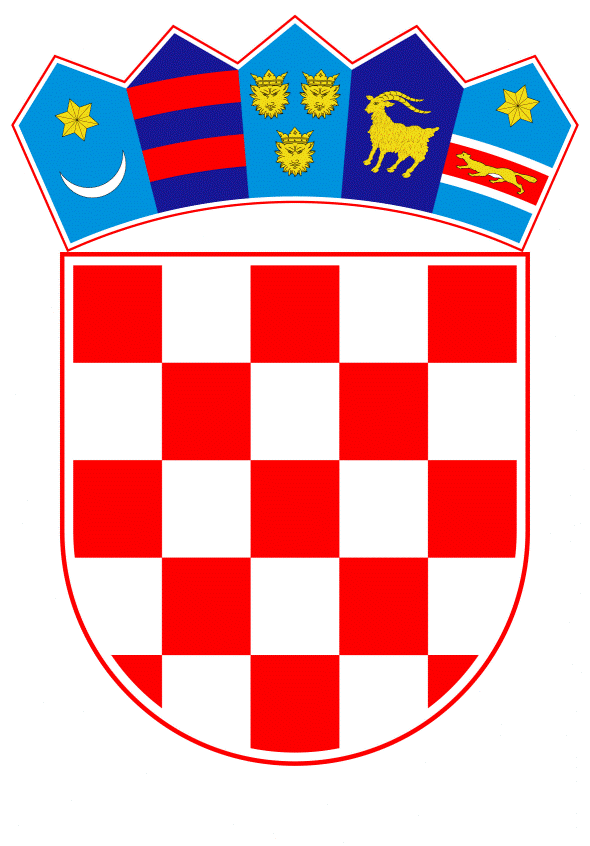 VLADA REPUBLIKE HRVATSKEZagreb, 14. ožujka 2024.______________________________________________________________________________________________________________________________________________________________________________________________________________________________PrijedlogNa temelju članka 31. stavka 2. Zakona o Vladi Republike Hrvatske („Narodne novine“, br. 150/11., 119/14., 93/16.,116/18. i 80/22.), a u vezi s točkama 1.1. i 2.1. Programa Vlade Republike Hrvatske 2020. - 2024. i točkom 2.8.2. Operativnih programa nacionalnih manjina za razdoblje 2021. - 2024., Vlada Republike Hrvatske je na sjednici održanoj ___________ 2024. donijelaO D L U K Uo provedbi programa za financiranje projekata lokalne infrastrukture i ruralnog razvoja na područjima naseljenim pripadnicima nacionalnih manjina u 2024. godiniI.Vlada Republike Hrvatske u okviru svoje nadležnosti i u skladu s Programom Vlade Republike Hrvatske 2020. - 2024. i Operativnim programima nacionalnih manjina za razdoblje 2021.- 2024. provodi nacionalne mjere za ostvarenje ravnomjernog razvoja svih krajeva Republike Hrvatske u skladu s načelima održivog razvoja i socijalne uključenosti.II.Ministarstvo regionalnoga razvoja i fondova Europske unije i Ministarstvo poljoprivrede financirat će u 2024. projekte lokalne infrastrukture i ruralnog razvoja na područjima jedinica lokalne samouprave koje ulaze u prve četiri skupine prema vrijednosti indeksa razvijenosti u skladu s Odlukom o razvrstavanju jedinica lokalne i područne (regionalne) samouprave prema stupnju razvijenosti („Narodne novine“, broj 3/24.) i u kojima je udio pripadnika nacionalnih manjina u stanovništvu viši od 5 % prema Popisu stanovništva iz 2021.III.Ministarstvo regionalnoga razvoja i fondova Europske unije financirat će projekte iz točke II. ove Odluke temeljem „Programa za poboljšanje infrastrukture na područjima naseljenim pripadnicima nacionalnih manjina“. IV.Ministarstvo poljoprivrede financirat će projekte iz točke II. ove Odluke temeljem „Programa potpora ruralnog razvoja za pomoć malim poljoprivrednim gospodarstvima za 2024. godinu“.V.Sredstva za provedbu programa iz ove Odluke osigurana su u Državnom proračunu Republike Hrvatske za 2024. godinu i projekcijama za 2025. i 2026. godinu („Narodne novine“, broj 149/23.), u 2024. u iznosu od:5.083.516,00 eura, na poziciji Ministarstva regionalnoga razvoja i fondova Europske unije, na Aktivnosti K680046 - Poboljšanje infrastrukture na područjima naseljenim pripadnicima nacionalnih manjina6.600.000,00 eura, na poziciji Ministarstva poljoprivrede, na Aktivnosti A820058 - ZPP - Mjere ruralnog razvoja.VI.Sredstva iz točke V. ove Odluke raspodijelit će se na područjima jedinica lokalne samouprave prema indeksu razvijenosti i to 50 % sredstava jedinicama koje su prema vrijednosti indeksa razvijenosti razvrstane u prvu skupinu, 25 % sredstava jedinicama koje su prema vrijednosti indeksa razvijenosti razvrstane u drugu skupinu, 15 % sredstava jedinicama koje su prema vrijednosti indeksa razvijenosti razvrstane u treću skupinu i 10 % sredstva jedinicama koje su prema vrijednosti indeksa razvijenosti razvrstane u četvrtu skupinu.VII.Ministarstvo regionalnoga razvoja i fondova Europske unije i Ministarstvo poljoprivrede raspisat će javne pozive temeljem programa iz točaka III. i IV. ove Odluke, u skladu sa sredstvima iz točke V. ove Odluke.VIII.Ova Odluka stupa na snagu danom donošenja. KLASA:	URBROJ:	Zagreb,		PREDSJEDNIK	mr. sc. Andrej PlenkovićO B R A Z L O Ž E N J EU skladu s Programom Vlade Republike Hrvatske 2020. - 2024. i Operativnim programima nacionalnih manjina za razdoblje 2021. - 2024. provode se programi za financiranje projekata lokalne infrastrukture, ruralnog razvoja te poticanja poduzetništva i obrta na područjima naseljenim pripadnicima nacionalnih manjina.Vlada Republike Hrvatske Odlukom provodi aktivnost Operativnih programa nacionalnih manjina za razdoblje 2021. - 2024. kojom je predviđena financijska podrška i posebni razvojni instrumenti kojima će se osigurati minimalni standard komunalne i socijalne infrastrukture, kao i financijski instrumenti obiteljskim poljoprivrednim gospodarstvima koji ne mogu participirati u postojećim kreditnim linijama na područjima povratka prognanika i izbjeglica te na područjima gdje povijesno žive i pripadnici nacionalnih manjina, a koja su demografski, ekonomski ili socijalno oslabljena i značajno ispod prosjeka nacionalne razvijenosti.Cilj programa je pružanje pomoći razvoju lokalnih zajednica na kojima povijesno žive i pripadnici nacionalnih manjina, a koja su demografski, ekonomski ili socijalno oslabljena i značajno ispod prosjeka nacionalne razvijenosti. Programi se provode na području jedinica lokalne samouprave koje su u skladu sa Zakonom o regionalnom razvoju Republike Hrvatske („Narodne novine“, br. 147/14., 123/17. i 118/18.) i Odlukom o razvrstavanju jedinica lokalne i područne (regionalne) samouprave prema stupnju razvijenosti („Narodne novine“, broj 3/24.), stekle status potpomognutog područja i u kojima je udio pripadnika nacionalnih manjina u stanovništvu viši od 5 % prema Popisu stanovništva iz 2021.Ministarstvo regionalnoga razvoja i fondova Europske unije i Ministarstvo poljoprivrede u okviru svojih djelokruga financirat će u 2024.  projekte lokalne infrastrukture i ruralnog razvoja na područjima gdje povijesno žive i pripadnici nacionalnih manjina, a koja su demografski, ekonomski ili socijalno oslabljena i značajno ispod prosjeka nacionalne razvijenosti.Sredstva za provedbu programa iz ove Odluke osigurana su u Državnom proračunu Republike Hrvatske za 2024. godinu i projekcijama za 2025. i 2026. godinu („Narodne novine“, broj 149/23.), na razdjelima Ministarstva regionalnoga razvoja i fondova Europske unije i Ministarstva poljoprivrede.Predlagatelj:Ministarstvo regionalnoga razvoja i fondova Europske unije Predmet:Prijedlog odluke o provedbi programa za financiranje projekata lokalne infrastrukture i ruralnog razvoja na područjima naseljenim pripadnicima nacionalnih manjina u 2024. godini 